Word FormsStudent name:									Date:				Instructor:									Course:			 About This DLAImportant NoteAll the activities (3) in the DLA must be completed in their entirety before receiving credit for completion. Students are welcome to meet with a tutor if they need help, but please be aware that students might need a second appointment for review and signature in that case. If your instructor wants evidence of this completed DLA, return this form to him or her with the tutor’s signature included. Learning OutcomesThrough computer and other independent work, this activity will familiarize you with the main parts of speech and their forms and help you select the correct form of words for different parts of sentences.Activities (approximately 1 hour)Read the information, complete the activities that follow, and be prepared to discuss your answers when you meet with a tutor.DLA Video ReviewIf you would like to watch a brief video that reviews parts of the Word Forms DLA content, please use the QR code below: 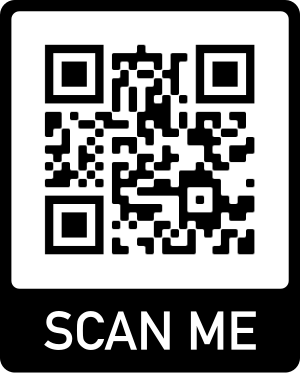 Understanding the Parts of SpeechEnglish has four main parts of speech: noun, verbs, adjectives, and adverbs.Because there are different parts of speech, a word will usually take different forms depending on whether it is acting as a noun, a verb, an adjective, or an adverb in the sentence. As you can see from the examples above, the word will change according to its function. Sometimes, however, a word can look the same in different parts of speech.They like fish. (noun)  They fish every Sunday. (verb)Problems with Word FormsNon-native speakers of English sometimes use the incorrect word form, which means that sometimes they write one form of a word when they need another form.The word energy is a noun, but because we are describing person (a noun), we need to use the adjective form of the word, which is energetic. The word electric is an adjective, but in the sentence above, we need the noun form, which is electricity. In the last examples, careful is an adjective, but we need the adverb, carefully, because we are describing a verb.Some Helpful SuffixesIn order to help you understand which form you should use, here are some common suffixes (word endings) that can help you see the difference between a noun, a verb, an adjective, and an adverb. Sometimes suffixes can be used in more than one part of speech.Not all parts of speech follow these patterns, but they will generally help you understand.ActivitiesCheck off each box once you have completed the activity. 1. Word Forms ReviewReview the information on this sheet. Then, answer the following questions. 2. Online QuizGo to http://tinyurl.com/WordFormsDLAQuiz and take the Word Forms DLA Quiz. You must score at least 80% on the exercises before seeing a tutor. After you complete the task, PLEASE ASK A LAB TUTOR OR FRONT DESK ATTENDANT TO PRINT THE PAGE THAT HAS YOUR SCORE. DO NOT EXIT THE PROGRAM UNTIL THIS PAGE HAS BEEN PRINTED (FREE OF CHARGE). If you have any other questions, do not hesitate to ask a lab tutor.Choose 3a or 3b Below 3a. Review Your Own WritingCollect some of your graded work. Find THREE different sentences that have word form errors. Write them down below, and then write the corrected sentence with the appropriate word form. You may use a dictionary to look up different word forms.If you do not have your own essay to work with, please complete the supplemental activity below (3b). 3b. Word Form PracticeComplete the following table with the correct forms of the missing parts of speech. You may use a dictionary to look up different word forms if you need help.Next, make four different sentences using softness (n.), soften (v.), soft (adj.), and softly (adv.) correctly.Finally, make four different sentences using beauty (n.), beautify (v.), beautiful (adj.), and beautifully (adv.) correctly. 4. Review the DLAGo to https://mtsac2.mywconline.com and use the Mt. SAC Writing Center Appointment System to make a DLA appointment, or sign-up to see a tutor on the “Walk-in” list in the Writing Center. During your session with a tutor, explain your work to demonstrate your understanding of word forms. Refer to your own graded writing (or the completed activity) and explain to the tutor strategies that you used to create sentences with accurate word forms. Student’s Signature:									Date:			Tutor’s Signature									Date:			If you are an individual with a disability and need a greater level of accessibility for any document in The Writing Center or on The Writing Center’s website, please contact the Mt. SAC Accessible Resource Centers for Students, access@mtsac.edu, (909) 274-4290.Revised 04/12/2022Part of SpeechDefinitionExampleNounperson, place, thing, or idea.The runners will start the competition.Verbaction or state of beingThe runners compete every month.Adjectivea word that describes a nounThe runners are very competitive people.Adverba word that describes a verb, an adjective, or another adverb.They will run competitively.IncorrectCorrectShe is a very energy person.She is a very energetic person.They turned off the electric.They turned off the electricity.We drive careful.We drive carefully.NounsVerbsAdjectivesAdverbs-tion, -sion (nation)-ate (create)-able, -ible (washable)-ly (quickly)-cy, -gy (mercy)-ize, -ise (realize)-ac, -ic, -ical (logical)-ward(s) (downward)-eer, -er, -or (baker)-fy (magnify)-ous (fabulous)-wise (clockwise)-ity (unity)-en (brighten)-ive (active)-tude (attitude)-ed (skated)-ful (beautiful)-ist (artist)-ing (running)-less (harmless)-ism (criticism)-ant, -ent (radiant)-ness (roughness)-y (fishy), -ish (foolish)-ment (treatment)-ed (bored), -ing (boring)Write the answer.What are the main parts of speech?Write down one suffix for each of the main parts of speech.Write the sentences.1a. Original sentence:1b: Corrected sentence:2a. Original sentence:2b: Corrected sentence:3a: Original sentence:3b. Corrected sentence:NounVerbAdjectiveAdverb1.  energy2.  roughen 3.  bright4.  nationallyWrite the sentences.softness:soften:soft:softly:Write the sentences.beauty:beautify:beautiful:beautifully: